Požadavek na změnu (RfC) – Z30238a – věcné zadáníZákladní informaceStručný popis a odůvodnění požadavkuPopis požadavkuCílem požadavku jsou doplnění a úprava stávajícího řešení fLPIS KNM. Požadavky plynou z dlouhodobého používání systému fLPIS KNM. Navržené úpravy systému fLPIS KNM 
se dotýkají pouze „tlustého“ klienta fLPIS KNM a souvisí zejména s potřebou sledování přesnosti na úrovni jednotlivých měřených bodů hranic porostních skupin. Požadované úpravy vyplývají
jak z požadavků ÚHUL, tak SZIF.Odůvodnění požadované změny (legislativní změny, přínosy)Požadavek na realizaci změny souvisí zejména s potřebami vyvolanými „ostrým“ provozním nasazením systému fLPIS KNM. Vzhledem ke komplexnosti celého systému byly zjištěny některé nedostatky, které brání dosažení požadovaných parametrů (sledování přesnosti). Navržené úpravy povedou ke snížení chybovosti KNM.Rizika nerealizaceRizikem nerealizace je vyšší chybovost při provádění KNM, zejména při větším rozsahu kontrol. V souvislosti s úpravou systému měření GPS (sledování původu bodu na jednotlivých měřených bodech hranic porostních skupin) a sledování překryvů KNM mezi sebou by nerealizace vedla k nemožnosti provádět KNM.Podrobný popis požadavkuDoplnění nové kontroly – překryvy s jinými KNMV současné době je v aplikaci fLPIS KNM k dispozici funkcionalita stanovení překryvů a nedokryvů mezi zákresy z kontrolních měření v rámci dané KNM a stanovení překryvů zákresů KNM s PSK jiných uživatelů. Je požadováno, aby se v rámci kontrol spouštěných tlačítkem na záložce „Kontrola geometrie“ prováděly ještě dvě další kontroly, tj. současné tlačítko „Stanovit P a N“ bude přejmenováno 
na „Spustit kontroly geometrií“ a bude spouštět zpracování stávající kontroly a dvou nových kontrol:zjištění překryvů zákresů z dané KNM se zákresy z jiné KNM dle níže popsaných pravidelzjištění bodů s chybnou hodnotou "původu bodu" dle pravidel v kap. 3.2.  Všechny kontroly poběží na pozadí a uživatel bude informován o stavu zpracování na záložce Log. Na záložce Log bude provedena drobná úprava – bude doplněno zobrazení času 
(nyní se zobrazuje pouze datum).Pravidla pro vyhodnocení překryvu s jinou KNM:Překryv s jinou KNM bude stanoven pouze tehdy, pokud zákres aktuální KNM bude zasahovat do zákresu „jiné KNM“ o více než 3 m nebo více než 100 m2 (dílčí plocha překryvu). „Jiná KNM“ znamená:Zákres KNM z jiné kontroly s vazbou na jinou PSK, než má testovaný zákres z aktuální KNM, přičemž navázaná PSK má platný LHP/O. Pokud by se jednalo o PSK z ukončeného LHP/O, překryv bude ignorován.Jiná KNM může být v libovolném stavu kromě zrušeného.Budou uvažovány pouze KNM od r. 2016.Nebudou uvažovány interní kontroly.V případě existence více KNM na 1 PSK se vezme nejmladší KNM podle data převzetí protokolu, pokud by datum převzetí protokolu nebylo ještě evidováno, vezme se nejmladší KNM podle data platnosti.Oprávnění na spouštění kontroly zůstane beze změny (vedoucí kontroly a role LES_KNM_ADMIN_UHUL). Uživatelé s ostatními rolemi pouze uvidí uložené výsledky této kontroly.Úprava záložky „Kontrola geometrie“ v detailu kontrolyNa záložce „Kontrola geometrie“ budou vytvořeny tři podzáložky: „Překr./nedokr. v rámci KNM“ – na této podzáložce bude stávající přehled překryvů a nedokryvů v rámci dané kontroly.„Překryvy s jinou KNM“Na této podzáložce bude zobrazen přehled zjištěných překryvů s jinou KNM s obdobnou logikou jako výsledky stávajících kontrol (Obrázek 1).Překryvy s jinou KNM budou zobrazeny také v mapě, tj. u každého překryvu bude lupa pro zoom do mapy.V přehledu překryvů budou tyto sloupce: LHC (akt.), PSK (akt.), Číslo jiné KNM, LHC (jiná KNM), PSK (jiná KNM).Stejné údaje jako v přehledu se budou zobrazovat rovněž v tooltipu v mapě při najetí nad geometrii překryvu."Chyby původu bodu" – na této podzáložce budou zobrazeny chyby původu bodu, 
viz kap. 3.2. Záložka s nějakým obsahem (tj. neprázdným přehledem překryvů/nedokryvů či chyb) bude zvýrazněna červeným písmem v titulku záložky. 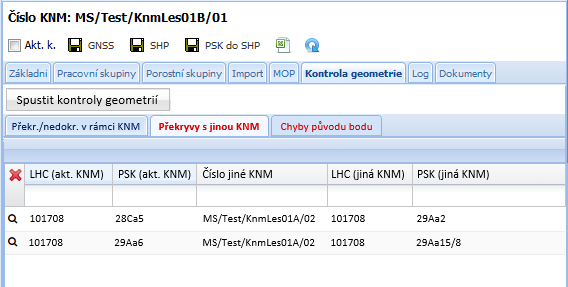 Obrázek 1Překryvy s jinou KNM budou zobrazeny v mapě. Vzhled a umístění vrstvy překryvů s jinou KNM v mapovém stromě ukazuje následující obrázek. 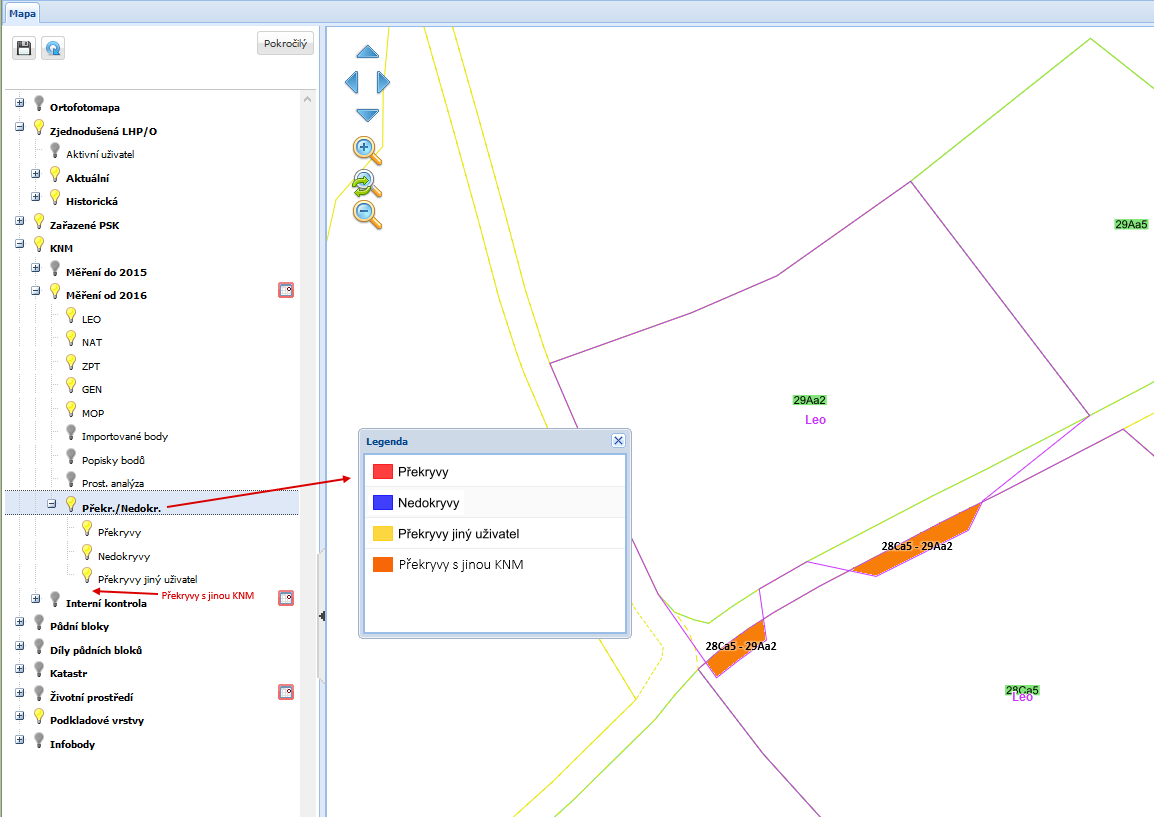 Obrázek 2Doplnění nové kontroly – kontrola správnosti „původu bodu“ u importovaných měření“ Při importu bodového měření se k bodům ukládá z atributu RCVR_TYPE "původ bodu", který může nabývat těchto 6 hodnot (GeoXT 2008, GeoXT 6000, Geo 7X, soused, KN, zadatel). V rámci jednoho polygonu může nastat jakákoliv kombinace výše uvedených hodnot. Nesmí existovat bod, který má hodnotu RCVR_TYPE nevyplněnou. Polygon s takovým bodem už nyní nelze naimportovat. Nevyplněnou hodnotu původu bodu mají nyní body z měření, které byly v aplikaci importovány před nasazením úpravy dle PZ 545. Chybějící hodnota původu bodu bude jednorázově doplněna dodavatelem podle evidované metody měření u PSK u všech KNM od r. 2016 (na všech prostředích). V rámci kontroly původu bodu se bude kontrolovat splnění těchto podmínek:Žádný bod měření u dané kontroly nemá nevyplněný původ bodu (může nastat při ručním přidání bodu). Pokud v rámci importovaných bodů v dané kontrole existuje bod s hodnotou "soused", musí existovat také bod se stejnou geometrií (polohou), který má hodnotu "původu bodu" jinou než "soused", a to v rámci jakékoliv platné KNM (tj. libovolný stav KNM kromě zrušeného), tj. netýká se pouze dotčené KNM, ale všech KNM od roku 2016 (fLPIS KNM).Existují-li v rámci jakékoliv platné KNM dva nebo více bodů se stejnou polohou, pouze jeden má různou hodnotu od souseda a všichni ostatní mají hodnotu "soused".Jako body z jiných KNM (dle bodů 2) a 3) výše) budou uvažovány pouze body 
ze standardních kontrol (nikoli z interních kontrol). Kontrola původu bodu se bude provádět i u interních kontrol, ale u interních kontrol nebude případná chyba blokační 
pro uzavření kontroly. Výstupem kontroly budou dva seznamy chybných bodů s těmito popisky:Body bez původu bodu a body s původem bodu "soused", kde neexistuje jiný bod 
se stejnou polohou.  Body se stejnou polohou, u kterých neplatí, že 1 bod nemá původ bodu „soused“ a všechny ostatní ho mají.Podobu těchto seznamů ukazuje následující obrázek. \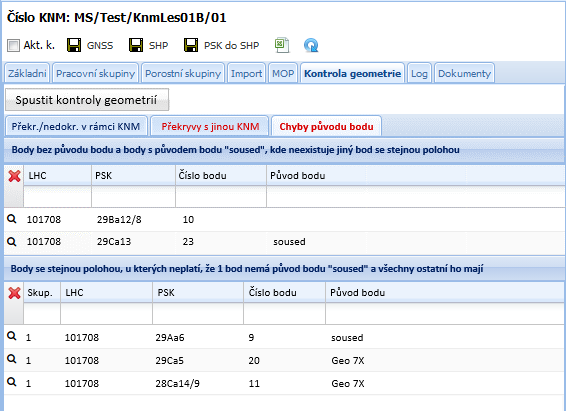 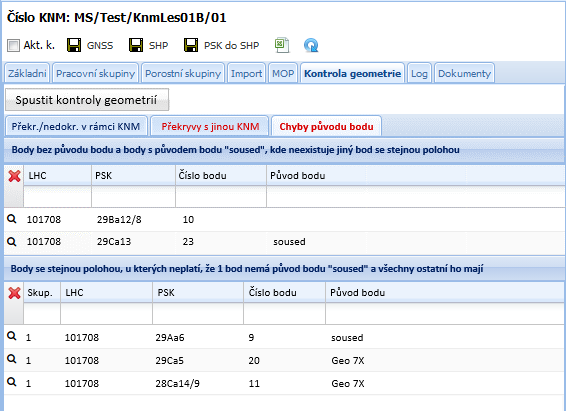 Obrázek 3Z výpisu chyb bude umožněn proklik na detail zákresu KNM a zoom na bod do mapy. Pokud nebudou zjištěny chyby, v seznamu bude zobrazen text: "Chyby původu bodu nezjištěny."Nové kontroly na přechodech stavu kontrolyNa přechodu do stavu „Ověřování výsledků ÚHUL“ (po stisku tlačítka „Ověřování výsledků kontroly“) se budou provádět následující kontroly: Kontrola, zda byla úspěšně dokončena kontrola geometrií. Pokud kontrola geometrií skončila chybou nebo ještě poběží, přechod do dalšího stavu nebude umožněn. Text hlášky: „Nelze provést Ověřování výsledků kontroly, probíhá kontrola geometrie.“, případně „Nelze provést Ověřování výsledků kontroly, kontrola geometrie skončila chybou.“Kontrola, zda byla spuštěna kontrola geometrií po posledním importu měření. Pokud v logu nebude záznam o spuštění kontroly geometrie následující po posledním importu měření nebo po poslední editaci bodů v fLPIS KNM (kontrola se provede vůči časové značce posledního importu měření/editace bodů, přičemž tato časová značka bude evidována pouze interně – nebude zobrazena na záložce Log), nebude umožněn přechod do stavu „Ověřování výsledků ÚHÚL“. Text hlášky: „Nelze provést Ověřování výsledků kontroly, protože po posledním importu měření nebyla spuštěna kontrola geometrie.“ Kontrola překryvů zákresů v rámci dané KNM. V případě existence překryvů v rámci KNM na záložce „Překr./nedokryvy v rámci KNM (nedokryvy ani překryvy s PSK jiných uživatelů nevadí) nebude umožněn přechod do stavu „Ověřování výsledků ÚHÚL“. Text hlášky: „Nelze provést Ověřování výsledků kontroly, protože při kontrole geometrie byly zjištěny překryvy v rámci dané KNM.“ Kontrola existence chyb původu bodů. Pokud bude existovat jakákoli chyba původu bodu, přechod do dalšího stavu nebude umožněn. Text hlášky: „Nelze provést Ověřování výsledků kontroly, protože při kontrole geometrie byly zjištěny chyby původu bodu“.V případě zjištění chyb dle bodů c) i d) budou v hlášce uvedeny oba problémy. Kontroly dle bodů c) a d) se nebudou provádět u interních kontrol. Na existenci překryvů na záložce „Překryvy s jinou KNM“ bude upozorňovat hláška na těchto přechodech:přechod do stavu „Ověřování výsledků ÚHUL“ (tlačítko „Ověřování výsledků kontroly“)přechod do stavu „Probíhá měření SZIF“ (tlačítko „Ukončení měření ÚHÚL“)přechod do stavu „Měření dokončeno“ (tlačítko „Ukončení měření SZIF“)Text hlášky: „Při kontrole geometrie byly zjištěny překryvy s jinou KNM. Chcete pokračovat?“ Pokud uživatel stiskne ANO, kontrola se posune do dalšího stavu, pokud dá NE, přechod se neprovede.Úprava exportu PSK do XLSDo exportu PSK do XLS bude doplněn poslední rok závazku u opatření, a to u podopatření ZPTHS (LEO14+) a opatření Natura 2000 v lesích (Nat). Jde o rok evidovaný v datech kontrolovaných porostních skupin, který do fLPIS KNM posílá SZIF službou LPI_KNM_KONLES_01B. Dopady na IS MZe(V případě předpokládaných či možných dopadů změny na infrastrukturu nebo na bezpečnost je třeba si vyžádat stanovisko relevantních specialistů, tj. provozního, bezpečnostního garanta, příp. architekta.).Na provoz a infrastrukturuBez dopadu.Na bezpečnostBez dopadu.Na součinnost s dalšími systémyNení požadována.Požadavky na součinnost AgriBus(Pokud existují požadavky na součinnost Agribus, uveďte specifikaci služby ve formě strukturovaného požadavku (request) a odpovědi (response) s vyznačenou změnou.)Žádné.Požadavek na podporu provozu naimplementované změny(Uveďte, zda zařadit změnu do stávající provozní smlouvy, konkrétní požadavky na požadované služby, SLA.)V rozsahu stávajícího smluvního vztahu.Požadavek na úpravu dohledového nástroje(Uveďte, zda a jakým způsobem je požadována úprava dohledových nástrojů.)Žádný.Požadavek na dokumentaciV připojeném souboru je uveden rozsah vybrané technické dokumentace – otevřete dvojklikem: NEVEŘEJNÉ   Dohledové scénáře jsou požadovány, pokud Dodavatel potvrdí dopad na dohledové scénáře/nástroj. U dokumentů, které již existují, se má za to, že je požadována jejich aktualizace. Pokud se požaduje zpracování nového dokumentu namísto aktualizace stávajícího, uveďte toto explicitně za názvem daného dokumentu, např. „Uživatelská příručka – nový“.Provozně-technická dokumentace bude zpracována dle vzorového dokumentu, který je připojen – otevřete dvojklikem:NEVEŘEJNÉ      Akceptační kritériaPlnění v rámci požadavku na změnu bude akceptováno, jestliže budou akceptovány dokumenty uvedené v tabulce výše v bodu 5, budou předloženy podepsané protokoly o uživatelském testování a splněna případná další kritéria uvedená v tomto bodu. Základní milníkyPřílohyŽádné.Podpisová doložkaB – nabídkA řešení k požadavku Z30238Návrh konceptu technického řešení  Viz část A tohoto PZ, body 2 a 3.Na žádost zákazníka byl do požadavku dodatečně doplněn bod 3.4 v části A, Úprava exportu PSK do XLS. Tento bod je součástí nacenění. Uživatelské a licenční zajištění pro ObjednateleV souladu s podmínkami smlouvy 391-2019-11150.Dopady do systémů MZeBez dopadůNa provoz a infrastrukturu(Pozn.: V případě, že má změna dopady na síťovou infrastrukturu, doplňte tabulku v připojeném souboru - otevřete dvojklikem.)     NEVEŘEJNÉBez dopadů. Na bezpečnostNávrh řešení musí být v souladu se všemi požadavky v aktuální verzi Směrnice systémové bezpečnosti MZe. Upřesnění požadavků směrnice ve vztahu k tomuto RfC:Na součinnost s dalšími systémyBez dopadů.Na součinnost AgriBusBez dopadů.Na dohledové nástroje/scénářeBez dopadů.Ostatní dopady(Pozn.: Pokud má požadavek dopady do dalších požadavků MZe, uveďte je také v tomto bodu.)Požadavek má dopady pouze na modul fLPIS KNM.Požadavky na součinnost Objednatele a třetích stran(Pozn.: K popisu požadavku uveďte etapu, kdy bude součinnost vyžadována.)Harmonogram plnění*/ Upozornění: Uvedený harmonogram je platný v případě, že Dodavatel obdrží objednávku v rozmezí 3.11.-11.11.2020 V případě pozdějšího data objednání si Dodavatel vyhrazuje právo na úpravu harmonogramu v závislosti na aktuálním vytížení kapacit daného realizačního týmu Dodavatele či stanovení priorit ze strany ObjednatelePracnost a cenová nabídka navrhovaného řešenívčetně vymezení počtu člověkodnů nebo jejich částí, které na provedení poptávaného plnění budou spotřebovány(Pozn.: MD – člověkoden, MJ – měrná jednotka, např. počet kusů)PřílohyPodpisová doložkaC – Schválení realizace požadavku Z30238Specifikace plněníPožadované plnění je specifikováno v části A a B tohoto RfC. Dle části B bod Chyba! Nenalezen zdroj odkazů. jsou pro realizaci příslušných bezpečnostních opatření požadovány následující změny:Uživatelské a licenční zajištění pro Objednatele (je-li relevantní):Požadavek na součinnost(V případě, že má změnový požadavek dopad na napojení na SIEM, PIM nebo Management zranitelnosti dle bodu 1, uveďte také požadovanou součinnost Oddělení kybernetické bezpečnosti.)Harmonogram realizacePracnost a cenová nabídka navrhovaného řešenívčetně vymezení počtu člověkodnů nebo jejich částí, které na provedení poptávaného plnění budou spotřebovány(Pozn.: MD – člověkoden, MJ – měrná jednotka, např. počet kusů)PosouzeníBezpečnostní garant, provozní garant a architekt potvrzují svým podpisem za oblast, kterou garantují, správnost specifikace plnění dle bodu 1 a její soulad s předpisy a standardy MZe a doporučují změnu k realizaci. (Pozn.: RfC se zpravidla předkládá k posouzení Bezpečnostnímu garantovi, Provoznímu garantovi, Architektovi, a to podle předpokládaných dopadů změnového požadavku na bezpečnost, provoz, příp. architekturu. Change koordinátor rozhodne, od koho vyžádat posouzení dle konkrétního případu změnového požadavku.)SchváleníVěcný garant svým podpisem potvrzuje svůj požadavek na realizaci změny za cenu uvedenou v bodu  5 - Pracnost a cenová nabídka navrhovaného řešení.(Pozn.: Oprávněná osoba se uvede v případě, že je uvedena ve smlouvě.)VysvětlivkyID PK MZe:569Název změny:fLPIS – KNM Dodatečné úpravyfLPIS – KNM Dodatečné úpravyfLPIS – KNM Dodatečné úpravyfLPIS – KNM Dodatečné úpravyDatum předložení požadavku:Datum předložení požadavku:Požadované datum nasazení:Kategorie změny:Normální       Urgentní  Priorita:Vysoká    Střední     Nízká Oblast:Aplikace         Zkratka: fLPISOblast:Aplikace         Typ požadavku: Legislativní    Zlepšení    Bezpečnost Oblast:Infrastruktura  Typ požadavku:Nová komponenta    Upgrade   Bezpečnost    Zlepšení    Obnova  RoleJméno Organizace /útvarTelefonE-mailŽadatel:Václav Lidický16210221814555vaclav.lidicky@mze.czMetodický / věcný garant:Václav Tomášek16211221812330vaclav.tomasek@mze.czOdborný garant SZIFOndřej KrymSZIF---------------ondrej.krym@mze.czOdborný garant UHULJaroslav KubištaUHUL---------------kubista.jaroslav@uhul.czChange koordinátor:Václav Krejčí11150221812149vaclav.krejci@mze.czPoskytovatel / dodavatel:xxxO2ITS---------------xxxSmlouva č.:S2019-0043; DMS 391-2019-11150KL:HR-001IDDokumentFormát výstupu (ano/ne)Formát výstupu (ano/ne)Formát výstupu (ano/ne)GarantIDDokumentel. úložištěpapírCDGarantAnalýza navrhnutého řešeníNENENEDokumentace dle specifikace Závazná metodika návrhu a dokumentace architektury MZeNENENETestovací scénář, protokol o otestováníANOANONEUživatelská příručkaANONENEVěcný garantProvozně technická dokumentace (systémová a bezpečnostní dokumentace)NENENEOKB, OPPTZdrojový kód a měněné konfigurační souboryANONENEWebové služby + konzumentské testyNENENEDohledové scénáře (úprava stávajících/nové scénáře)NENENEMilníkTermínZahájení plněníDatum účinnosti objednávkyAkceptace plnění30.11.2020Za resort MZe:Jméno:Datum:Podpis:Metodický/Věcný garantVáclav TomášekOdborný garant SZIFMiloš NekolnýOdborný garant ÚHULPatrik PacourekChange koordinátor:Václav KrejčíID PK MZe:569Č.Oblast požadavkuPředpokládaný dopad a navrhované opatření/změnyŘízení přístupu 3.1.1. – 3.1.6.Bez dopadůDohledatelnost provedených změn v datech 3.1.7.Bez dopadůCentrální logování událostí v systému 3.1.7.Bez dopadůŠifrování 3.1.8., Certifikační autority a PKI 3.1.9.Bez dopadůIntegrita – constraints, cizí klíče apod. 3.2.Bez dopadůIntegrita – platnost dat 3.2.Bez dopadůIntegrita - kontrola na vstupní data formulářů 3.2.Bez dopadůOšetření výjimek běhu, chyby a hlášení 3.4.3.Bez dopadůPráce s pamětí 3.4.4.Bez dopadůŘízení - konfigurace změn 3.4.5.Bez dopadůOchrana systému 3.4.7.Bez dopadůTestování systému 3.4.9.Řešeno standardními testovacími scénářiExterní komunikace 3.4.11.Bez dopadůMZe / Třetí stranaPopis požadavku na součinnostMZe / SZIF / ÚHULSoučinnost při testování a akceptaci PZPopis etapyTermín */Nasazení úprav na testovací prostředí20.11.2020Akceptace17.12.2020Oblast / rolePopisPracnost v MD/MJv Kč bez DPHv Kč s DPHViz cenová nabídka v příloze č. 0171,63 637 462,50 771 329,63Celkem:Celkem:71,63 637 462,50 771 329,63IDNázev přílohyFormát (CD, listinná forma)01Cenová nabídkaListinná forma02Detailní rozpadListinná formaNázev Dodavatele / PoskytovateleJméno oprávněné osobyDatumPodpisO2 IT Services s.r.o.XXXID PK MZe:569Č.Oblast požadavkuRealizovat(ano  / ne )Upřesnění požadavkuŘízení přístupu 3.1.1. – 3.1.6.Dohledatelnost provedených změn v datech 3.1.7.Centrální logování událostí v systému 3.1.7.Šifrování 3.1.8., Certifikační autority a PKI 3.1.9. Integrita – constraints, cizí klíče apod. 3.2.Integrita – platnost dat  3.2.Integrita - kontrola na vstupní data formulářů 3.2.Ošetření výjimek běhu, chyby a hlášení 3.4.3.Práce s pamětí 3.4.4.Řízení - konfigurace změn 3.4.5.Ochrana systému 3.4.7.Testování systému 3.4.9.Externí komunikace 3.4.11.Útvar / DodavatelPopis požadavku na součinnostOdpovědná osobaMZe / SZIF / ÚHULSoučinnost při testování a akceptaci PZchange managerPopis etapyTermínNasazení úprav na testovací prostředí20.11.2020Akceptace17.12.2020Oblast / rolePopisPracnost v MD/MJv Kč bez DPH:v Kč s DPH:Viz cenová nabídka v příloze č. 0171,63 637 462,50 771 329,63Celkem:Celkem:71,63 637 462,50 771 329,63RoleJménoDatumPodpis/MailBezpečnostní garantOldřich ŠtěpánekProvozní garantPavel ŠtětinaArchitekt-----------------------RoleJménoDatumPodpisOprávněná osoba dle smlouvyVladimír VelasŽadatelVáclav LidickýVěcný/metodický garantVáclav TomášekOdborný garant SZIFOndřej KrymOdborný garant ÚHULJaroslav KubištaChange koordinátorVáclav Krejčí